Молодые избиратели приняли участие в «Поле чудес»12 мая на базе МУ «Дворец культуры и спорта» состоялась развлекательно-познавательная игра «Поле чудес» - знатоки избирательного права», в рамках Всероссийского дня молодого избирателя, которую   организовали Петровск-Забайкальская городская территориальная избирательная комиссия и Дворец культуры и спорта. Участниками интеллектуальной познавательной игры «Поле чудес» по вопросам избирательного законодательства стали учащиеся общеобразовательных школ города, студенты Петровск-Забайкальского филиала Читинского медицинского колледжа, и воспитанники центра «Единство». Председатель территориальной избирательной комиссии Татьяна Сидоренко поприветствовала участников игры и пригласила капитанов команд принять участие в жеребьевке, тем самым определив очередность. Присутствующим нужно было пройти отборочный тур, где были выявлены участники трех троек игроков, которым предстояло пройти туры игры и супер игру. Ведущая «Поле чудес» подчеркнула особую роль молодого поколения в современном обществе, тем самым заинтересовала и настроила ребят на успешную игру. Как отметили сами участники, игра получилась увлекательной и интересной. Ведь кроме туров игры у ребят было домашнее задание, к которому все команды подготовились достойно, презентовали свой творческий номер и визитную карточку на Ура!На протяжении нескольких часов команды состязались, отвечая на самые каверзные вопросы, и важны тут были не только знания, но и быстрота, скажем по-простому «кто быстрее думает, тот и побеждает». Данная игра познакомила ребят с терминами избирательного права. Все вместе еще раз вспомнили избирательное законодательство и порассуждали о выборах.Победителем игры признана ученица МОУ СОШ №4 Екатерина Стрельцова. По окончании игры участники вступили в ряды будущих и молодых избирателей, произнеся клятву молодого избирателя.Молодежь - это наше будущее и от того, как они научатся делать правильный выбор и будет зависеть их судьба. Такие игры помогают вырасти молодежи порядочными и точно знающими свои права.На самой игре царила добрая, позитивная обстановка, участникам было интересно и весело отвечать на вопросы, а также обмениваться эмоциями и общаться друг с другом. P.S. Все игроки получили от территориальной избирательной комиссии дипломы и памятные подарки. Надежда ПАНОВА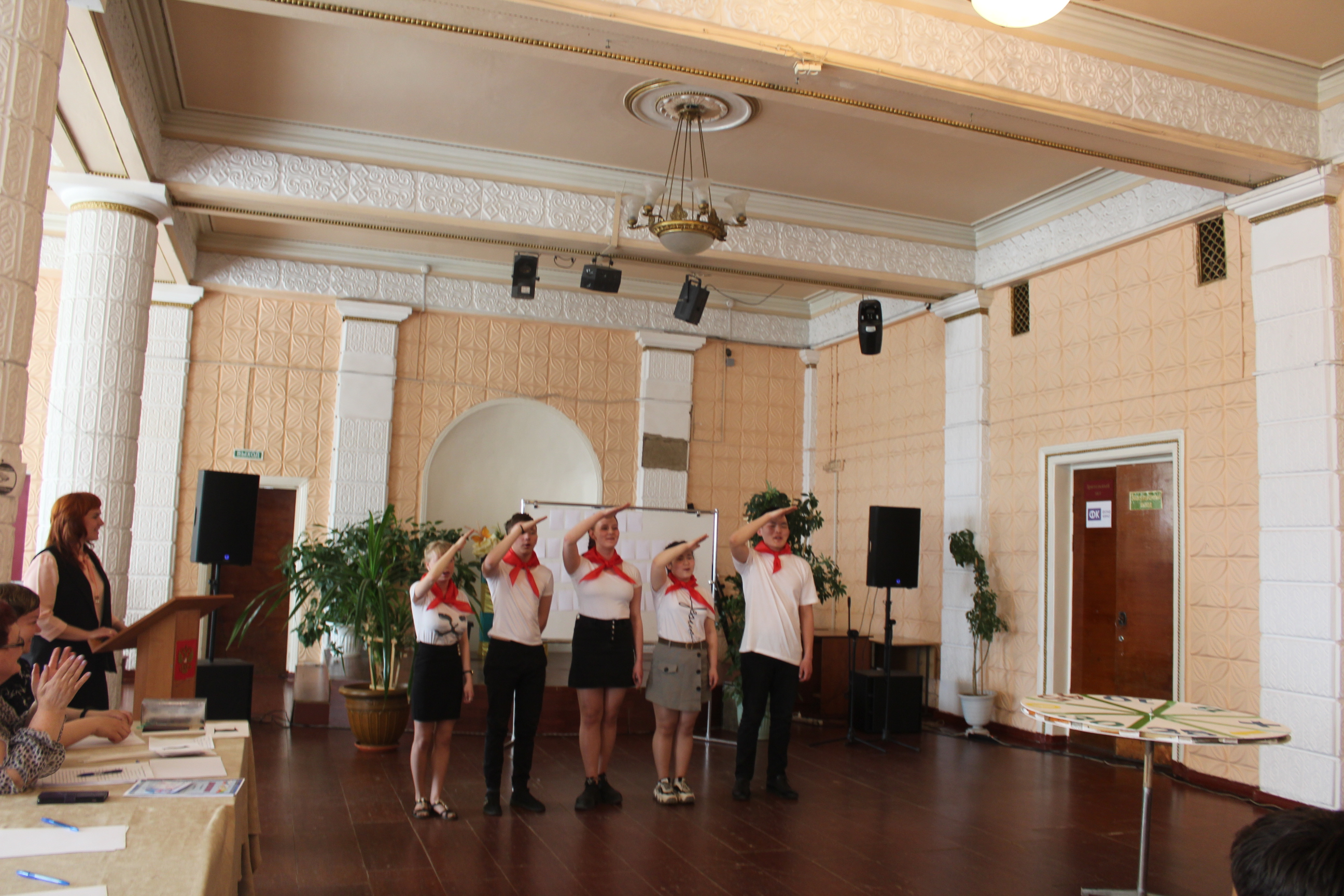 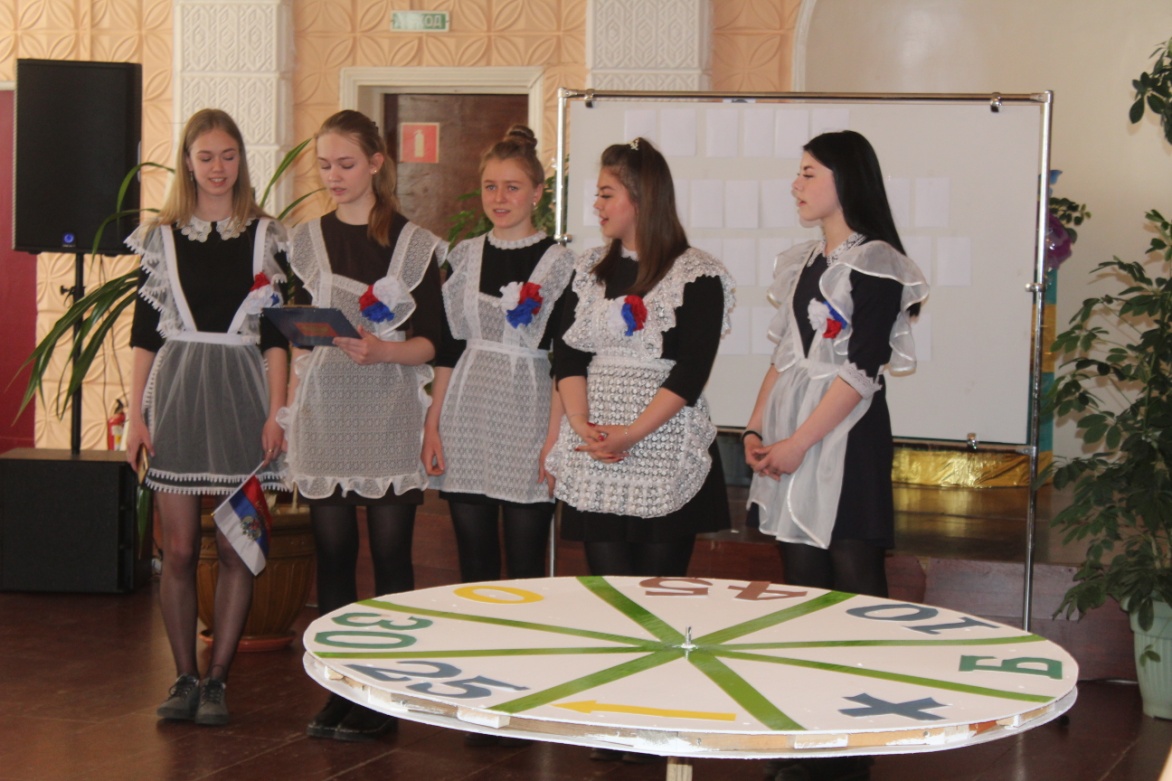 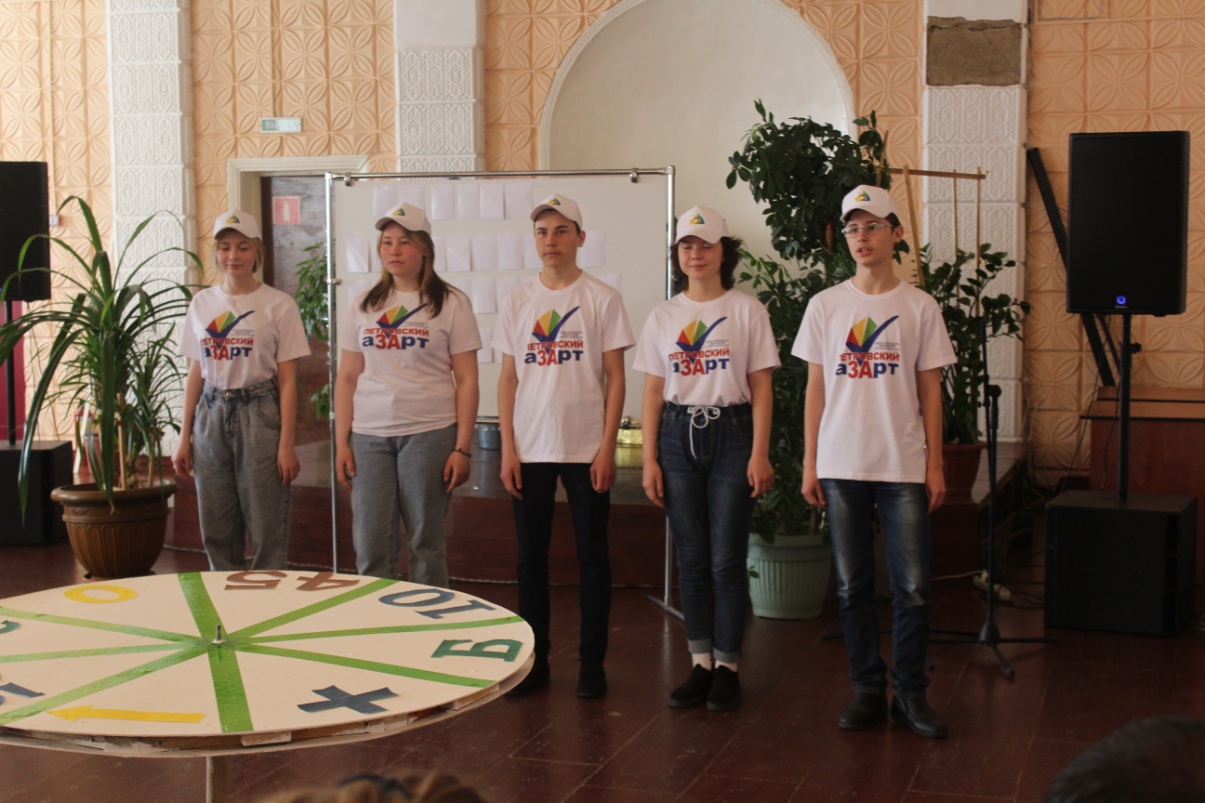 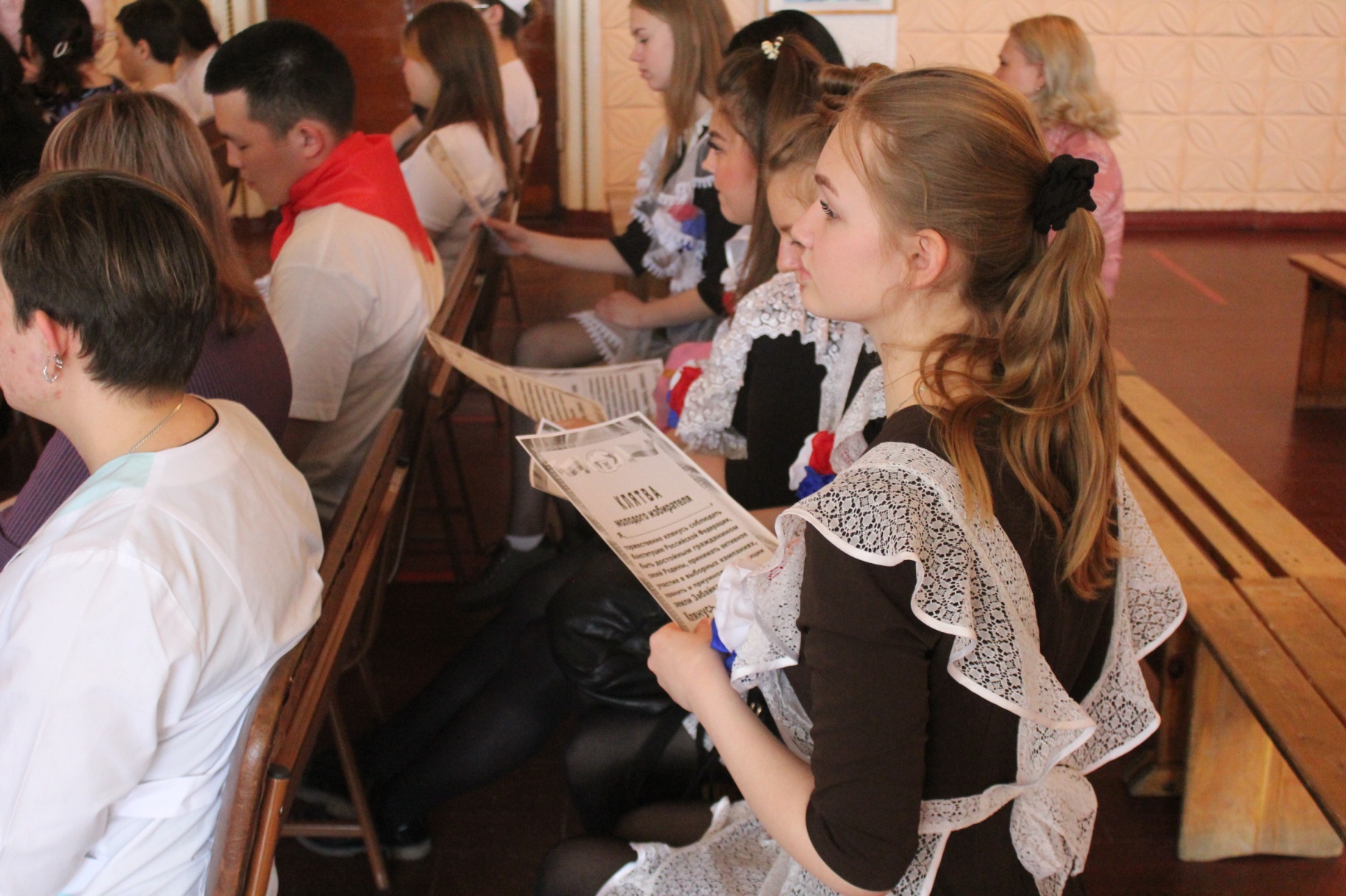 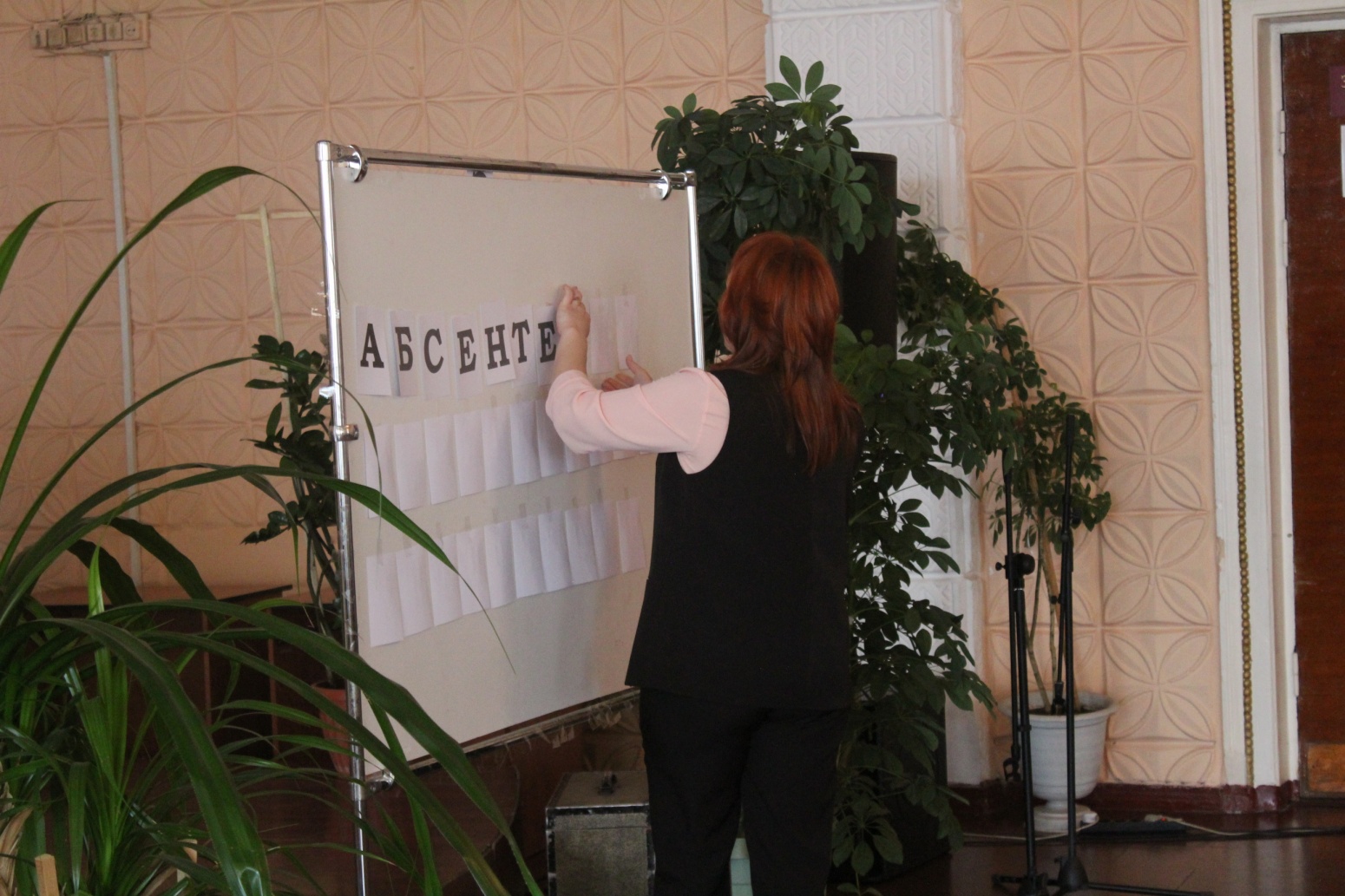 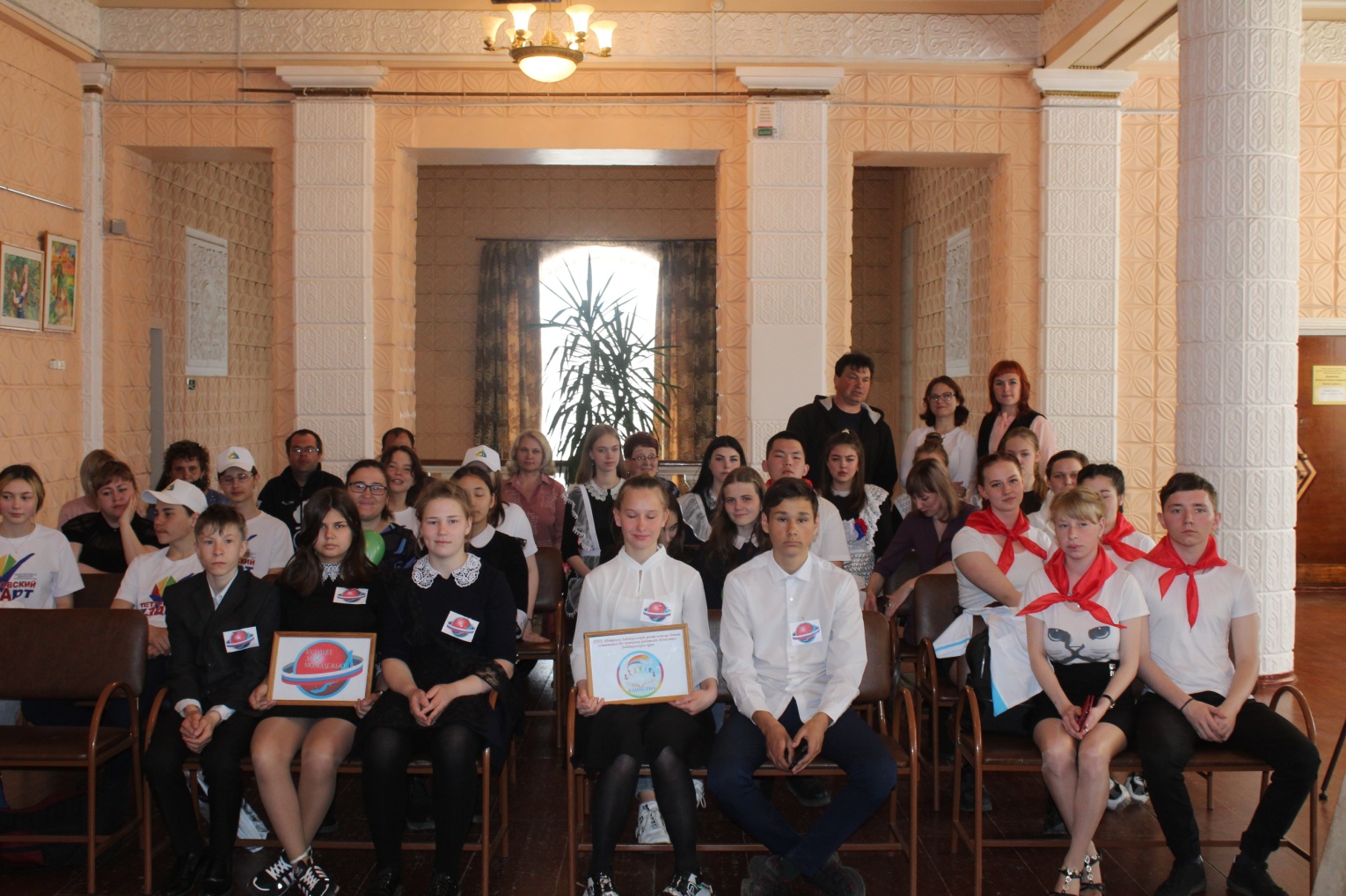 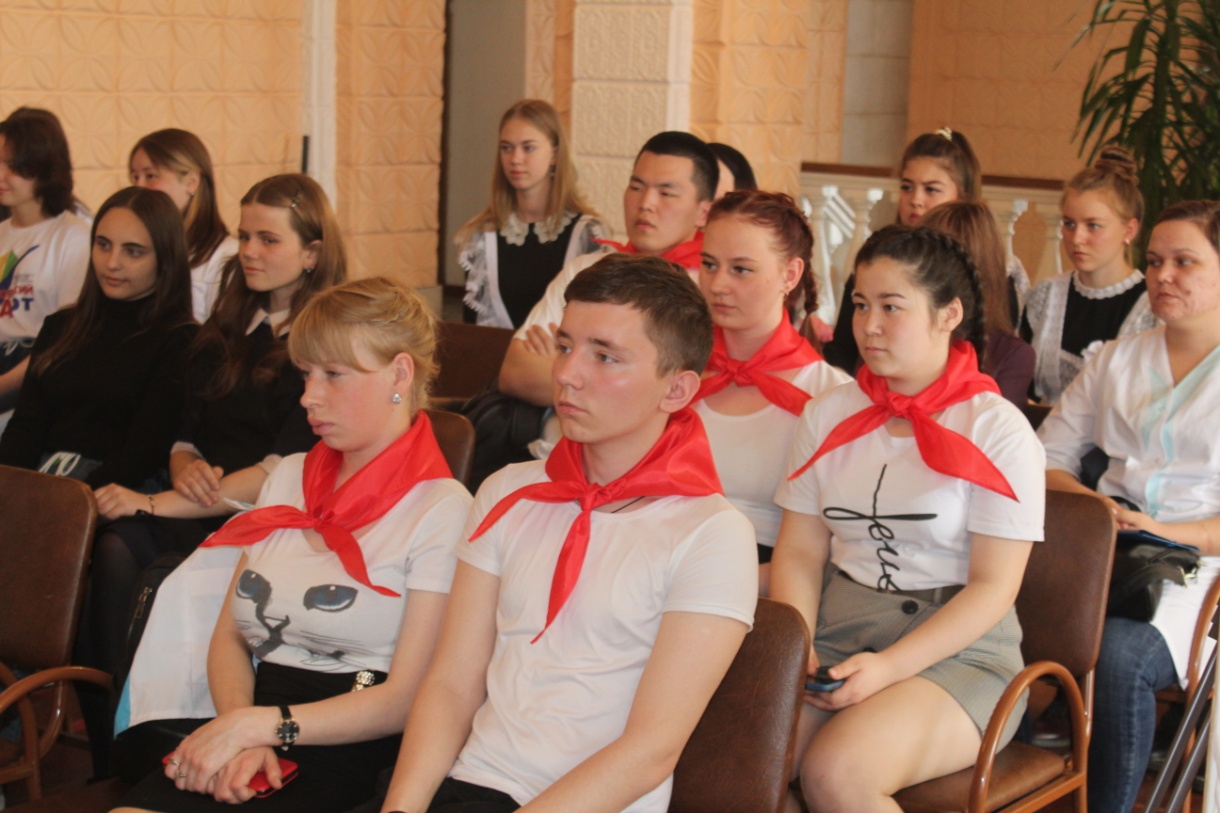 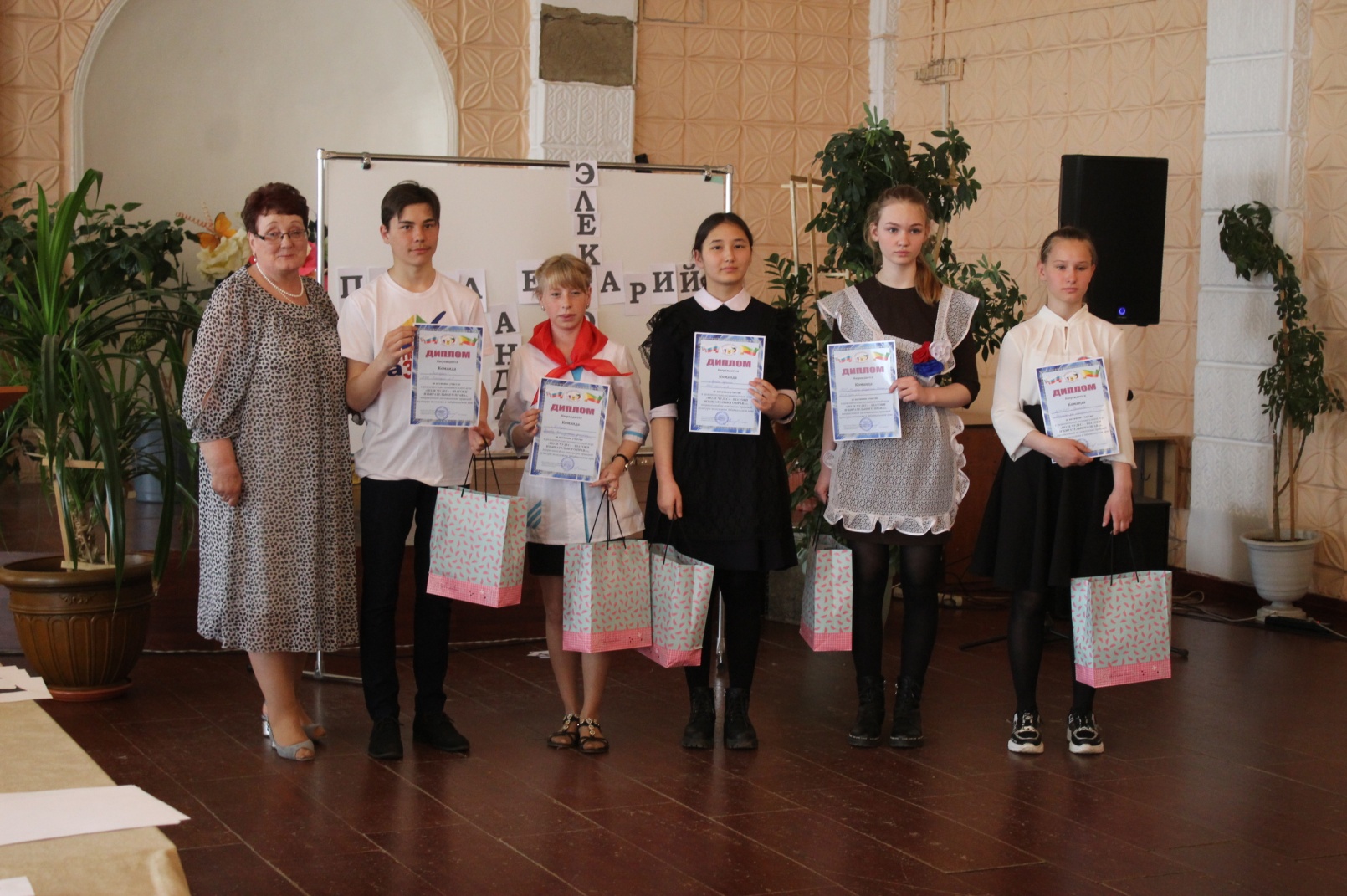 